コミュニティ訪問同意書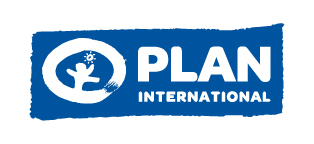 この同意書をよく読み、必要事項をご記入のうえ、公益財団法人プラン・インターナショナル・ジャパンまでご提出ください。 ＜パート１＞は、ご連絡先やご訪問の詳細をご記入ください。＜パート2＞には、ご訪問における条件とガイドラインが記載されております。皆さまが活動国の子どもたちに安心してお会いいただくための書類ですので、どうぞご理解ください。訪問に同行される方にも必ずご一読いただき、ご協力をお願いいたします。プラン・インターナショナルはいつ如何なるときも、子どもの権利が尊重され、子どもたち、そしてご訪問される皆さまが安全に、そして快適な時間を過ごされることを願っております。こちらにご記入いただく前に、「コミュニティ訪問の手引き」「コミュニティ訪問ガイド」「子どもと若者のセーフガーディングに関するグローバル・ポリシー」（以下、「セーフガーディング・ポリシー」とする）に必ず目を通してください。＜パート1＞＜パート2＞以下を誓約します。この訪問同意書に記載した事項に間違いはなく、変更が生じた場合は速やかに日本のプラン・インターナショナル事務局に連絡します。チャイルドやコミュニティを訪問するにあたっては、日本のプラン・インターナショナル事務局が定めた上記の条件やガイドラインに従います。私と同行あるいは私に代わって訪問する者も全員、上記のガイドラインに従います。訪問は開始から終了まですべてプラン・インターナショナルの裁量によって行われ、どの時点であっても途中で訪問を中止する権利があることを了解します。スポンサーのご署名：　　　　　　　　　　　　　　　　　  　　　日付：ご協力ありがとうございました。 安全で楽しく有意義なご旅行になりますよう願っております！個人情報の取り扱いについて当財団は、皆さまからお預かりした個人情報を厳正に取り扱うため、全役職員が遵守すべき行動基準としての個人情報保護方針（ホームページwww.plan-international.jpをご覧ください）と、個人情報の取り扱い手順を具体的に示した規程を発行し、全職員がそれらを遵守するよう徹底を図っております。皆さまからお預かりした個人情報は資料送付、当財団からの連絡業務、個人の識別等の目的に限り利用します。個人情報をお伺いする際のご回答は任意ですが、ご回答いただけない場合には利用できないサービスがございます。会報誌等の通信物発送時に、当財団と機密保持契約を締結している発送代行会社へ個人情報を委託する場合がございます。皆さまの同意・承諾を得た場合と法令等の遵守の必要がある場合を除き、皆さまの個人情報を第三者へ提供・開示等することは一切ございません。個人情報の開示、訂正、利用停止等のお申し出があった場合は、合理的な範囲の中で速やかに対応させていただきます。スポンサーの詳細スポンサーの詳細スポンサーの詳細スポンサーの詳細スポンサーの詳細氏名：氏名：スポンサー番号（SP）： SP スポンサー番号（SP）： SP スポンサー番号（SP）： SP チャイルド名：チャイルド名：チャイルド番号（SC）：チャイルド番号（SC）：チャイルド番号（SC）：ご住所：ご住所：ご住所：ご住所：ご住所：日中に連絡の取れる電話番号：日中に連絡の取れる電話番号：携帯電話番号：携帯電話番号：携帯電話番号：Eメールアドレス：Eメールアドレス：ご旅行中の現地連絡先（Eメールアドレス・携帯電話番号）：ご旅行中の現地連絡先（Eメールアドレス・携帯電話番号）：ご旅行中の現地連絡先（Eメールアドレス・携帯電話番号）：訪問の詳細訪問の詳細訪問の詳細訪問の詳細訪問の詳細訪問国：訪問国：訪問の目的 (休暇、仕事など)：訪問の目的 (休暇、仕事など)：訪問の目的 (休暇、仕事など)：これまでにコミュニティを訪問したことがありますか？： 　はい　　/　　いいえ　＊「はい」の場合　　訪問した年：　　　　　　　　訪問国：　　　　　　　　　　　　　　　　　訪問者：　スポンサー/　家族/　友人　/　他これまでにコミュニティを訪問したことがありますか？： 　はい　　/　　いいえ　＊「はい」の場合　　訪問した年：　　　　　　　　訪問国：　　　　　　　　　　　　　　　　　訪問者：　スポンサー/　家族/　友人　/　他これまでにコミュニティを訪問したことがありますか？： 　はい　　/　　いいえ　＊「はい」の場合　　訪問した年：　　　　　　　　訪問国：　　　　　　　　　　　　　　　　　訪問者：　スポンサー/　家族/　友人　/　他これまでにコミュニティを訪問したことがありますか？： 　はい　　/　　いいえ　＊「はい」の場合　　訪問した年：　　　　　　　　訪問国：　　　　　　　　　　　　　　　　　訪問者：　スポンサー/　家族/　友人　/　他これまでにコミュニティを訪問したことがありますか？： 　はい　　/　　いいえ　＊「はい」の場合　　訪問した年：　　　　　　　　訪問国：　　　　　　　　　　　　　　　　　訪問者：　スポンサー/　家族/　友人　/　他コミュニティ訪問希望日：コミュニティ訪問希望日：左記以外に訪問可能な日：左記以外に訪問可能な日：左記以外に訪問可能な日：＊週末や祝祭日のご訪問はお控えください。 詳細は国別コミュニティ訪問ガイドをご参照ください。＊週末や祝祭日のご訪問はお控えください。 詳細は国別コミュニティ訪問ガイドをご参照ください。＊週末や祝祭日のご訪問はお控えください。 詳細は国別コミュニティ訪問ガイドをご参照ください。＊週末や祝祭日のご訪問はお控えください。 詳細は国別コミュニティ訪問ガイドをご参照ください。＊週末や祝祭日のご訪問はお控えください。 詳細は国別コミュニティ訪問ガイドをご参照ください。ご訪問地域の宿泊施設に関する情報を希望しますか？：　　　はい / いいえ（｢はい｣とお答えの場合、どのような情報をお知りになりたいかを具体的にご記載ください）ご訪問地域の宿泊施設に関する情報を希望しますか？：　　　はい / いいえ（｢はい｣とお答えの場合、どのような情報をお知りになりたいかを具体的にご記載ください）ご訪問地域の宿泊施設に関する情報を希望しますか？：　　　はい / いいえ（｢はい｣とお答えの場合、どのような情報をお知りになりたいかを具体的にご記載ください）ご訪問地域の宿泊施設に関する情報を希望しますか？：　　　はい / いいえ（｢はい｣とお答えの場合、どのような情報をお知りになりたいかを具体的にご記載ください）ご訪問地域の宿泊施設に関する情報を希望しますか？：　　　はい / いいえ（｢はい｣とお答えの場合、どのような情報をお知りになりたいかを具体的にご記載ください）訪問時の言語（日本語通訳は原則としてご自身で手配いただいておりますが、お困りの場合にはご相談ください）：＊英語でご案内の場合でも通訳料をご負担いただく場合がございます。予めご了承ください。＊通訳や運転手をご自身で手配される場合には事前にお知らせください。訪問時の言語（日本語通訳は原則としてご自身で手配いただいておりますが、お困りの場合にはご相談ください）：＊英語でご案内の場合でも通訳料をご負担いただく場合がございます。予めご了承ください。＊通訳や運転手をご自身で手配される場合には事前にお知らせください。訪問時の言語（日本語通訳は原則としてご自身で手配いただいておりますが、お困りの場合にはご相談ください）：＊英語でご案内の場合でも通訳料をご負担いただく場合がございます。予めご了承ください。＊通訳や運転手をご自身で手配される場合には事前にお知らせください。訪問時の言語（日本語通訳は原則としてご自身で手配いただいておりますが、お困りの場合にはご相談ください）：＊英語でご案内の場合でも通訳料をご負担いただく場合がございます。予めご了承ください。＊通訳や運転手をご自身で手配される場合には事前にお知らせください。訪問時の言語（日本語通訳は原則としてご自身で手配いただいておりますが、お困りの場合にはご相談ください）：＊英語でご案内の場合でも通訳料をご負担いただく場合がございます。予めご了承ください。＊通訳や運転手をご自身で手配される場合には事前にお知らせください。訪問の際の特記事項（食事制限、幼児/児童の同行など）：訪問の際の特記事項（食事制限、幼児/児童の同行など）：訪問の際の特記事項（食事制限、幼児/児童の同行など）：訪問の際の特記事項（食事制限、幼児/児童の同行など）：訪問の際の特記事項（食事制限、幼児/児童の同行など）：緊急時の国内連絡先：お名前：　　　　　　　　　　　　　　　　　　　　　　　　　　　　　（ご訪問者との続柄：　　　　　　　）住所：　　　　　　　　　　　　　　　　　　　　　　　　　　　　　　　　　　　　　　電話番号：　　　　　　　　　　　　　　　　　　　　　　　　　　　　携帯電話番号：緊急時の国内連絡先：お名前：　　　　　　　　　　　　　　　　　　　　　　　　　　　　　（ご訪問者との続柄：　　　　　　　）住所：　　　　　　　　　　　　　　　　　　　　　　　　　　　　　　　　　　　　　　電話番号：　　　　　　　　　　　　　　　　　　　　　　　　　　　　携帯電話番号：緊急時の国内連絡先：お名前：　　　　　　　　　　　　　　　　　　　　　　　　　　　　　（ご訪問者との続柄：　　　　　　　）住所：　　　　　　　　　　　　　　　　　　　　　　　　　　　　　　　　　　　　　　電話番号：　　　　　　　　　　　　　　　　　　　　　　　　　　　　携帯電話番号：緊急時の国内連絡先：お名前：　　　　　　　　　　　　　　　　　　　　　　　　　　　　　（ご訪問者との続柄：　　　　　　　）住所：　　　　　　　　　　　　　　　　　　　　　　　　　　　　　　　　　　　　　　電話番号：　　　　　　　　　　　　　　　　　　　　　　　　　　　　携帯電話番号：緊急時の国内連絡先：お名前：　　　　　　　　　　　　　　　　　　　　　　　　　　　　　（ご訪問者との続柄：　　　　　　　）住所：　　　　　　　　　　　　　　　　　　　　　　　　　　　　　　　　　　　　　　電話番号：　　　　　　　　　　　　　　　　　　　　　　　　　　　　携帯電話番号：手配旅行ですか？：　　はい / いいえ｢はい｣とお答えの場合　旅行会社名：　　　　　　　　　　電話番号：手配旅行ですか？：　　はい / いいえ｢はい｣とお答えの場合　旅行会社名：　　　　　　　　　　電話番号：手配旅行ですか？：　　はい / いいえ｢はい｣とお答えの場合　旅行会社名：　　　　　　　　　　電話番号：手配旅行ですか？：　　はい / いいえ｢はい｣とお答えの場合　旅行会社名：　　　　　　　　　　電話番号：手配旅行ですか？：　　はい / いいえ｢はい｣とお答えの場合　旅行会社名：　　　　　　　　　　電話番号：海外旅行傷害保険に加入済みですか？：　　はい / いいえ　　｢いいえ｣とお答えの方、出発前までにご加入されることをお勧めいたします。＊保険証券をご訪問当日、携帯ください。海外旅行傷害保険に加入済みですか？：　　はい / いいえ　　｢いいえ｣とお答えの方、出発前までにご加入されることをお勧めいたします。＊保険証券をご訪問当日、携帯ください。海外旅行傷害保険に加入済みですか？：　　はい / いいえ　　｢いいえ｣とお答えの方、出発前までにご加入されることをお勧めいたします。＊保険証券をご訪問当日、携帯ください。海外旅行傷害保険に加入済みですか？：　　はい / いいえ　　｢いいえ｣とお答えの方、出発前までにご加入されることをお勧めいたします。＊保険証券をご訪問当日、携帯ください。海外旅行傷害保険に加入済みですか？：　　はい / いいえ　　｢いいえ｣とお答えの方、出発前までにご加入されることをお勧めいたします。＊保険証券をご訪問当日、携帯ください。＊以下は、コミュニティ訪問日決定後にご手配いただき、別途、事務局までお知らせください。＊以下は、コミュニティ訪問日決定後にご手配いただき、別途、事務局までお知らせください。＊以下は、コミュニティ訪問日決定後にご手配いただき、別途、事務局までお知らせください。＊以下は、コミュニティ訪問日決定後にご手配いただき、別途、事務局までお知らせください。＊以下は、コミュニティ訪問日決定後にご手配いただき、別途、事務局までお知らせください。日本出発日、出発便：年　　月　　日（　　）　　　時　　　分　便名：日本出発日、出発便：年　　月　　日（　　）　　　時　　　分　便名：プラン活動地域への到着日、到着便：年　　月　　日（　　）　　　時　　　分　便名： プラン活動地域への到着日、到着便：年　　月　　日（　　）　　　時　　　分　便名： プラン活動地域への到着日、到着便：年　　月　　日（　　）　　　時　　　分　便名： 日本帰国日、帰国便：年　　月　　　　日（　　）　　　時　　　分　　便名：日本帰国日、帰国便：年　　月　　　　日（　　）　　　時　　　分　　便名：日本帰国日、帰国便：年　　月　　　　日（　　）　　　時　　　分　　便名：日本帰国日、帰国便：年　　月　　　　日（　　）　　　時　　　分　　便名：日本帰国日、帰国便：年　　月　　　　日（　　）　　　時　　　分　　便名：滞在するホテル名、住所：滞在するホテル名、住所：滞在するホテル名、住所：滞在するホテル名、住所：滞在するホテル名、住所：ホテルの電話番号：ホテルの電話番号：ホテルのファックス番号またはEメールアドレス：ホテルのファックス番号またはEメールアドレス：ホテルのファックス番号またはEメールアドレス：備考欄： ご質問やリクエストなどがございましたら、こちらにご記入ください。適宜現地事務所と調整いたします。なお、追加でのご質問は確認もれにつながる可能性がありますので、できるだけこちらにまとめてご記入ください。備考欄： ご質問やリクエストなどがございましたら、こちらにご記入ください。適宜現地事務所と調整いたします。なお、追加でのご質問は確認もれにつながる可能性がありますので、できるだけこちらにまとめてご記入ください。備考欄： ご質問やリクエストなどがございましたら、こちらにご記入ください。適宜現地事務所と調整いたします。なお、追加でのご質問は確認もれにつながる可能性がありますので、できるだけこちらにまとめてご記入ください。備考欄： ご質問やリクエストなどがございましたら、こちらにご記入ください。適宜現地事務所と調整いたします。なお、追加でのご質問は確認もれにつながる可能性がありますので、できるだけこちらにまとめてご記入ください。備考欄： ご質問やリクエストなどがございましたら、こちらにご記入ください。適宜現地事務所と調整いたします。なお、追加でのご質問は確認もれにつながる可能性がありますので、できるだけこちらにまとめてご記入ください。訪問者の詳細訪問者の詳細訪問者の詳細訪問者の詳細訪問者の詳細訪問者全員のお名前（アルファベット）スポンサーとの　ご関係/ご職業生年パスポート番号有効期限ベトナム、中国、コロンビア、エジプト、ミャンマーを訪問される方は、パスポートのコピーを事務局に送付してください。ベトナム、中国、コロンビア、エジプト、ミャンマーを訪問される方は、パスポートのコピーを事務局に送付してください。ベトナム、中国、コロンビア、エジプト、ミャンマーを訪問される方は、パスポートのコピーを事務局に送付してください。ベトナム、中国、コロンビア、エジプト、ミャンマーを訪問される方は、パスポートのコピーを事務局に送付してください。ベトナム、中国、コロンビア、エジプト、ミャンマーを訪問される方は、パスポートのコピーを事務局に送付してください。ご訪問の条件とガイドラインご訪問の条件とガイドラインご訪問の条件とガイドライン以下を読んで、同意する項目に✔をご記入ください。以下を読んで、同意する項目に✔をご記入ください。同意します✔1プラン・インターナショナルのセーフガーディング・ポリシーを読み、その内容に同意します。2事前連絡がない場合にはチャイルドを訪問できないことを理解し、今回の訪問に関してはプラン・インターナショナルが定めるガイドラインに従います。3いかなる時も、チャイルドやそのコミュニティを訪問する場合には日本のプラン・インターナショナル事務局を通じて手配を依頼します。遅くとも訪問希望日の8週間までに連絡します。4訪問に際し、自国の法律に基づいて身元を保証する書類を提出します。（日本のプラン・インターナショナル事務局には、原則この訪問同意書のみご提出いただきます）5私は、子どもに関する犯罪歴はありません。6チャイルドのコミュニティを訪れる前に、プラン・インターナショナルの現地職員に自分のパスポートやそれに代わる身分証明書を提示します。7コミュニティを訪問する場合には、必ずプラン・インターナショナルの現地職員が同行します。職員の同行なく、チャイルドやコミュニティを訪問することはありません。8チャイルドをコミュニティの外に連れ出しません。またチャイルドの家に宿泊することはありません。 9チャイルドやその家族、またコミュニティの子どもを自国に呼び寄せることはしません。 10私の個人連絡先（住所、電話番号、メールアドレス、ソーシャルメディアなどのコンタクト先など）をチャイルドやコミュニティの人々に開示しません。また彼らの連絡先を要求しません。11今後もチャイルドへの手紙やギフトは日本のプラン・インターナショナル事務局を通じて送付します。直接チャイルドやプラン・インターナショナルの現地事務所に送付することはありません。12チャイルドや家族と、プラン・インターナショナルを通じた支援以外の経済的な支援について話し合ったり、直接送金したり、その約束をするようなことはしません。もしチャイルドのコミュニティで実施される活動に対して資金を援助する場合には、まず日本のプラン・インターナショナル事務局に相談し、その指示に従います。13コミュニティで子どもや住民の写真を撮る場合には、事前に許可を得ます。ここで撮影した写真をインターネットや印刷物にする場合はセーフガーディング・ポリシーのルールに従います。14チャイルド、家族やコミュニティに贈るギフトは、プラン・インターナショナルのガイドラインに沿ったものを用意します。または事前に現地職員の承諾を得てから渡します。15コミュニティ訪問時に発生する宿泊などの費用は自分で負担します。必要に応じて、交通費や通訳料も実費を自己負担します。16プラン・インターナショナルの現地事務所で手配できない場合には、訪問コミュニティの最寄の現地事務所までの移動を自分で手配します（費用も自己負担）。17訪問は自己の責任において実施します。外務省の情報等で渡航先の安全に関して理解し、私自身に起因する旅行中の病気、ケガ、事故、損害に関する一切の責任は私自身に属し、プラン・インターナショナルを免責します。また海外旅行傷害保険に加入し、必要な予防接種を受けます。18訪問先で出会う現地職員、子どもたちとその家族、地域の住民に敬意を払い、文化的な事柄に配慮し、訪問国の法律に従います。19私が交流するチャイルドには家族があり、親や保護者がいることを理解し、チャイルドとスポンサーの関係はそれと同等ではないことを理解しています。 20子ども、住民、プラン・インターナショナルの職員、ボランティア等に対する性的搾取・虐待・ハラスメントは一切いたしません　（18歳未満の者と性的な行為をすることは、相手の同意の有無に関わらず性的虐待です。また、訪問国の法律にて売買春が合法だとしても、買春は性的搾取とみなされます）。